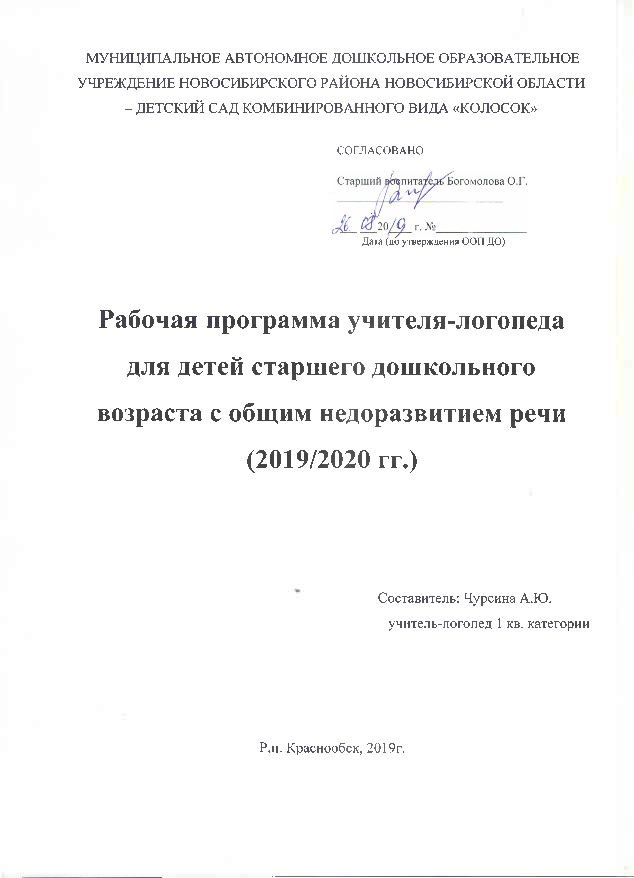 Содержание РАЗДЕЛ 1 ПОЯСНИТЕЛЬНЯ ЗАПИСКА Дошкольное образование является первой ступенью непрерывного образования человека. Именно в дошкольном детстве закладываются ценностные установки развития личности ребенка, основы его идентичности, отношения к миру, обществу, семье и самому себе.На современном этапе развития дошкольного образования речь рассматривается как одна из главных составляющих воспитания и обучения детей, так как от ее развития, связности, правильности, словарного богатства зависит успешность обучения в школе, коммуникативное и интеллектуальное развитие ребенка.Рабочая программа учителя-логопеда содержит описание организации и содержания образовательного процесса с детьми старшего дошкольного возраста с общим недоразвитием речи, личностные и матапредметные результаты коррекционно-логопедической работы с детьми данной категории в соответствие с федеральным государственным образовательным стандартом дошкольного образования. В рабочей программе учителя-логопеда определены цель, задачи, возраст детей, характеристика общего недоразвития речи, принципы, подходы и направления работы.Нормативно-правовую базу рабочей программы учителя-логопеда составляют:Конвенция о правах ребенка. Принята резолюцией 44/25 Генеральной Ассамблеи от 20 ноября 1989 года.Постановление Главного государственного санитарного врача Российской Федерации от 15 мая 2013, № 26 «Об утверждении СанПиН 2.4.1.3049-13 «Санитарно-эпидемиологические требования к устройству, содержанию и организации режима работы дошкольных образовательных организаций».Федеральный закон от 29 декабря 2012 г. № 273-ФЗ (редактирован от 31декабря 2014, с изменениями от 02 мая 2015) «Об образовании в Российской Федерации».Приказ Министерства образования и науки Российской Федерации от 20 сентября 2013, № 1082 «Об утверждении положения о психолого-медико-педагогической комиссии».Приказ Министерства образования и науки Российской Федерации от 17 октября 2013г. № 1155 «Об утверждении федерального государственного образовательного стандарта дошкольного образования» (зарегистрирован Минюстом России 14 ноября 2013, № 30384).Федеральный государственный образовательный стандарт дошкольного образования. (Приказ Минобрнауки России от 17 октября 2013, №1155.)Программа логопедической работы по преодолению общего недоразвития речи у детей / Под ред. Т. Б. Филичевой, Г. В. Чиркиной, Т. В. Тумановой, С. А. Мироновой, А. В. Лагутиной. Адаптированная основная образовательная программа дошкольного образовательного учреждения (АООП ДОУ), разработанная на основе примерной образовательной программы дошкольного образования для дошкольников с тяжелыми нарушениями речи / Под ред. Л. В. Лопатиной.Примерная адаптированная программа коррекционно-развивающей работы в логопедической группе детского сада для детей с тяжелыми нарушениями речи (общим недоразвитием речи) с 3 до 7 лет / Под ред. Н. В. НищеваОТ РОЖДЕНИЯ ДО ШКОЛЫ. Примерная общеобразовательная программа дошкольного образования (пилотный вариант) / Под ред. Н.Е. Вераксы, Т.С. Комаровой, М.А. Васильевой. – М.:МОЗАИКА СИНТЕЗ, 2014. – 368с.Основная образовательная программа дошкольного образования, разработанная и утвержденная МА ДОУ с учётом примерной основной общеобразовательной программы дошкольного образования.  Адаптированная основная образовательная программа дошкольного образования, разработанная и утвержденная МА ДОУ с учётом примерной основной общеобразовательной программы дошкольного образования для дошкольников с тяжелыми нарушениями речи1.1 Цель и задачи реализации ПрограммыЦель реализации рабочей программы учителя-логопеда в дошкольных образовательных учреждениях – проектирование модели коррекционно-развивающей психолого-педагогической работы, максимально обеспечивающей создание условий для развития ребенка с тяжелыми нарушениями речи, его позитивной социализации, личностного развития, развития инициативы и творческих способностей на основе сотрудничества со взрослыми и сверстниками в соответствующий возрасту видах деятельности. Задачи рабочей программы учителя – логопеда:способствовать общему развитию дошкольников с тяжелыми нарушениями речи, коррекции их психофизического развития, подготовке их к обучению в школе; создать благоприятные условия для развития детей в соответствии с их возрастными и индивидуальными особенностями и склонностями; обеспечить развитие способностей и творческого потенциала каждого ребенка как субъекта отношений с самим собой, с другими детьми, взрослыми и миром; способствовать объединению обучения и воспитания в целостный образовательный процесс. 1.2 Теоретическая основа ПрограммыТеоретической основой рабочей программы учителя-логопеда стали:концепция о соотношении первичных и вторичных нарушений (Л.С. Выготский);учение об общих и специфических закономерностях развития аномальных детей (Л.С. Выготский, Н.Н. Малофеев);концепция о соотношении мышления и речи (Л.С. Выготский, А.А. Леонтьев, А.Р. Лурия, Ж. Пиаже и др.);концепция о целостности языка как системы и роли речи в психическом развитии ребенка (В.М. Солнцев);концепция о соотношении элементарных и высших психических функций в процессе развития ребенка (Л.С. Выготский, А.Р. Лурия);современные представления о структуре речевого дефекта (Р.И. Лалаева, Е.М. Мастюкова, Т.Б. Филичева, Г.В. Чиркина и др.). Эффективное решение проблемы преодоления тяжелых нарушений речи возможно при соблюдении ряда условий, одним из которых является определение теоретической базы, обеспечивающей концептуальный научно-теоретический подход к осуществлению диагностики и коррекции системного недоразвития речи у детей. При этом необходимо учитывать, что язык представляет собой функциональную систему семиотического или знакового характера, которая используется как средство общения (В.М. Солнцев). Системность предполагает не механическую связь, а единство компонентов языка, наличие определенных отношений между языковыми единицами одного уровня и разных уровней. Язык существует и реализуется через речь. В сложном строении речевой функциональной системы выделяются различные компоненты (фонетический, лексический, грамматический, семантический), которые тесно взаимосвязаны на всех этапах развития речи ребенка.Нарушения, которые могут возникать в тех или иных компонентах речевой функциональной системы, приводят к появлению разнообразных дефектов. Характер дефекта определяется тем, какие компоненты речевой функциональной системы оказались нарушенными, и действие каких механизмов привело к нарушению. Сложность структурно-функциональной организации речевой функциональной системы обусловливает расстройство речевой деятельности в целом при нарушении даже отдельных ее компонентов. Это и определяет значимость изучения речевой функциональной системы в целом и воздействия на все компоненты речи при устранении ее системного недоразвития. Существенную роль в комплексной диагностике и коррекции системного недоразвития речи играет положение о необходимости выделения ведущего дефекта и вторичных нарушений в развитии детей с нарушениями развития. Исходя из концепции системного строения дефекта, Л.С. Выготский предложил различать в аномальном развитии две группы симптомов: первичные, то есть непосредственно вытекающие из биологического характера нарушения, и вторичные, возникающие опосредованно в процессе отклоняющегося развития. Первичный дефект может иметь характер недоразвития или повреждения (часто их сочетания). Механизм появления вторичных нарушений различен. Например, могут страдать функции, которые непосредственно связаны с поврежденной, или функции, которые в момент воздействия вредоносных факторов находились в сензитивном периоде. Системное недоразвитие речи не связано с какой-либо одной формой патологии и может вызываться разнообразными причинами, а также иметь разный механизм возникновения, определяющий структуру речевой недостаточности при различных формах речевого недоразвития. Поэтому столь важно в диагностике и в процессе коррекционно-развивающего обучения и воспитания дошкольников с тяжелыми нарушениями речи определить структуру дефекта, выявить в ней характер ведущего нарушения, характер соотношения первичных и вторичных расстройств.Развитие психики ребенка с нарушениями речи подчиняется в основном тем же закономерностям, что и развитие психики ребенка в норме. В соответствии с концепцией Л.С. Выготского об общих и специфических закономерностях развития аномальных детей в структуре речевого дефекта детей с тяжелыми нарушениями речи, прежде всего, следует выделить общее, свойственное всем детям с системным недоразвитием речи, а затем специфическое, характерное лишь определенным их группам. Соотношение общих и специфических закономерностей речевого развития дошкольников с тяжелыми нарушениями речи может стать причиной характерных особенностей структуры речевого дефекта, что обусловливает необходимость осуществления дифференцированного подхода в процессе комплексной коррекционно-образовательной работы.1.3. Характеристика детей посещающих логопедическую группуДошкольники с тяжелыми нарушениями речи - это дети с поражением центральной нервной системы (или проявлениями перинатальной энцефалопатии), что обусловливает частое сочетание у них стойкого речевого расстройства с различными особенностями психической деятельности.Р.Е. Левина выделила три уровня речевого развития. В данной старшей логопедической группе находятся дети,у которых после обследования были поставлены следующие логопедические заключения: ОНР II ур.р.р.. Дизартрия, Лёгкая степень заикания и ОНР III ур.р.р.. Дизартрия.Второй уровень речевого развития характеризуется возросшей речевой активностью ребенка. Общение осуществляется посредством использования постоянного, хотя все еще искаженного и ограниченного запаса общеупотребительных слов.Дифференцированно обозначаются названия предметов, действий, отдельных признаков. На этом уровне возможно пользование местоимениями, а иногда союзами, простыми предлогами в элементарных значениях. Дети могут ответить на вопросы по картине, связанные с семьей, знакомыми событиями окружающей жизни.Речевая недостаточность отчетливо проявляется во всех компонентах. Дети пользуются только простыми предложениями, состоящими из 2—3, редко 4 слов. Словарный запас значительно отстает от возрастной нормы: выявляется незнание многих слов, обозначающих части тела, животных и их детенышей, одежды, мебели, профессий.Отмечаются ограниченные возможности использования предметного словаря, словаря действий, признаков. Дети не знают названий цвета предмета, его формы, размера, заменяют слова близкими по смыслу.Отмечаются грубые ошибки в употреблении грамматических конструкций:• смешение падежных форм («едет машину» вместо на машине);• нередко употребление существительных в именительном падеже, а глаголов в инфинитиве или форме 3-го лица единственного и множественного числа настоящего времени;• в употреблении числа и рода глаголов, при изменении существительных по числам («два каси» - два карандаша, «де тун» - два стула);• отсутствие согласования прилагательных с существительными, числительных с существительными.Много трудностей испытывают дети при пользовании предложными конструкциями: часто предлоги опускаются вообще, а существительное при этом употребляется в исходной форме («книга идит то» - книга лежит на столе); возможна и замена предлога («гиб лятет на далевим» - гриб растет под деревом). Союзы и частицы употребляются редко.Понимание обращенной речи на втором уровне значительно развивается за счет различения некоторых грамматических форм (в отличие от первого уровня), дети могут ориентироваться на морфологические элементы, которые приобретают для них смыслоразличительное значение.Это относится к различению и пониманию форм единственного и множественного числа существительных и глаголов (особенно с ударными окончаниями), форм мужского и женского рода глаголов прошедшего времени. Затруднения остаются при понимании форм числа и рода прилагательных.Значения предлогов различаются только в хорошо знакомой ситуации. Усвоение грамматических закономерностей в большей степени относится к тем словам, которые рано вошли в активную речь детей.Фонетическая сторона речи характеризуется наличием многочисленных искажений звуков, замен и смешений. Нарушено произношение мягких и твердых звуков, шипящих, свистящих, аффрикат, звонких и глухих («пат книга» - пять книг; «папутька» - бабушка; «дупа» - рука). Проявляется диссоциация между способностью правильно произносить звуки в изолированном положении и их употреблением в спонтанной речи.Типичными остаются и затруднения в усвоении звуко-слоговой структуры. Нередко при правильном воспроизведении контура слов нарушается звуконаполняемость: перестановка слогов, звуков, замена и уподобление слогов («морашки» - ромашки, «кукика» - клубника). Многосложные слова редуцируются.У детей выявляется недостаточность фонематического восприятия, их неподготовленность к овладению звуковым анализом и синтезом.Третий уровень речевого развития характеризуется наличием развернутой фразовой речи с элементами лексико-грамматического и фонетико-фонематического недоразвития.Характерным является недифференцированное произнесение звуков (в основном это свистящие, шипящие, аффрикаты и соноры), когда один звук заменяет одновременно два или несколько звуков данной или близкой фонетической группы, замены групп звуков более простыми по артикуляции. Отмечаются нестойкие замены, когда звук в разных словах произносится по-разному; смешения звуков, когда изолированно ребенок произносит определенные звуки верно, а в словах и предложениях их взаимозаменяет.Правильно повторяя вслед за логопедом трех-четырехсложные слова, дети нередко искажают их в речи, сокращая количество слогов. Множество ошибок наблюдается при передаче звуконаполняемости слов: перестановки и замены звуков и слогов, сокращения при стечении согласных в слове.На фоне относительно развернутой речи наблюдается неточное употребление многих лексических значений. В активном словаре преобладают существительные и глаголы. Недостаточно слов, обозначающих качества, признаки, состояния предметов и действий. Неумение пользоваться способами словообразования создает трудности в использовании вариантов слов, детям не всегда удается подбор однокоренных слов, образование новых слов с помощью суффиксов и приставок. Нередко они заменяют название части предмета названием целого предмета, нужное слово другим, сходным по значению.В свободных высказываниях преобладают простые распространенные предложения, почти не употребляются сложные конструкции.Отмечается аграмматизмы: ошибки в согласовании числительных с существительными, прилагательных с существительными в роде, числе, падеже. Большое количество ошибок наблюдается в использовании как простых, так и сложных предлогов.Понимание обращенной речи значительно развивается и приближается к норме. Отмечается недостаточное понимание изменений значения слов, выражаемых приставками, суффиксами; наблюдаются трудности в различении морфологических элементов, выражающих значение числа и рода, понимание логико-грамматических структур, выражающих причинно-следственные, временные и пространственные отношения.Описанные пробелы в развитии фонетики, лексики и грамматического строя у детей школьного возраста проявляются более отчетливо при обучении в школе, создавая большие трудности в овладении письмом, чтением и учебным материалом.1.4. Принципы и подходы к формированию ПрограммыВ соответствии с Федеральным государственным образовательным стандартом дошкольного образования, система логопедической работы в старшей группе для детей с общим недоразвитием речи построена на следующих принципах:Принцип системности опирается на представление о речи как о сложной функциональной системе, структурные компоненты которой находятся в тесном взаимодействии. В связи с этим изучение речи, процесса ее развития и коррекции нарушений предполагает воздействие на все компоненты, на все стороны речевой функциональной системы.Принцип комплексности, в котором речевая деятельность характеризуется как сложная функциональная система, компоненты которой тесно взаимосвязаны друг с другом.Принцип развития предполагает выделение в процессе логопедической работы тех задач, трудностей, этапов, которые находятся в зоне ближайшего развития ребенка.Онтогенетический принцип используется с учетом последовательности появления форм и функций речи, а также видов деятельности ребенка в онтогенезе. Этиопатогенетический принцип, при котором специалистами учитывается этиология и механизм речевого нарушения.Принцип полисубъектности воспитания и социализации. В современных условиях процесс развития, воспитания и социализации личности имеет полисубъектный, многомерно-деятельностный характер. Эффективная организация воспитания и социализации дошкольников возможна при условии согласования социально-педагогической деятельности различных общественных субъектов: детского сада, семьи, учреждений дополнительного образования, культуры и спорта, традиционных религиозных и общественных организаций и др. Принцип концентризма предусматривает такой характер отбора и введения лексико-грамматического материала, при котором обеспечивается многократное обращение к уже изученному материалу с постепенным его углублением и расширением. Соблюдение этого принципа обусловливает:1) коммуникативность и высокую мотивированность обучения, благодаря возможности обучающихся участвовать в речевом общении уже на ранних стадиях обучения;2) доступность, поскольку расположение материала обеспечивает переход «от легкого к трудному», «от уже усвоенного к новому»;3) достаточность для построения высказывания в пределах тем и ситуаций, составляющих содержание обучения;4) открытость, т.е. возможность расширения ранее пройденного материала в соответствии с содержанием урока.Логопедическая работа по преодолению общего недоразвития речи у детей среднего дошкольного возраста построена с учетом подходов обучения и воспитания детей дошкольного возраста. К таким подходам относиться:Личностно-ориентированный подход включается в себя организацию образовательной деятельности основанной на индивидуальных особенностях ребенка. Данный подход способствует созданию оптимальных условий для реализации потенциальных возможностей каждого ребенка. Индивидуальных подход к каждому ребенку реализовывается в условиях коллективной работы в рамках общих задач и содержания коррекционной работы. Системный подход предполагает, что педагогика воспринимается как система, а именно, как совокупность хорошо структурированных и тесно взаимосвязанных между собой элементов. Деятельностный подход основывается на сравнении в функциональном плане двух сфер образования, таких как обучение и воспитание. При реализации деятельностного подхода дошкольник становиться субъектом образовательной деятельности. Концептуальный (научно-теоретический) подход к осуществлению диагностики и коррекции общего недоразвития речи у детей. Коррекционно-развивающая психолого-педагогическая работа должна быть направлена на:Преодоление нарушений речевого развития старшего дошкольного возраста с общим недоразвитием речи.Разностороннее развитие детей с ограниченными возможностями здоровья, которое должно осуществляться с учетом их возрастных и индивидуальных особенностей и особых образовательных потребностей, а также социальной адаптации.В рабочей программе учителя-логопеда учитываются:Индивидуальные потребности ребенка с тяжелыми нарушениями речи, связанные с его жизненной ситуацией и состоянием здоровья, определяющие особые условия получения им образования.Возрастная адекватность дошкольного образования (соответствие условий, требований, методов возрасту и особенностям развития ребенка с тяжелыми нарушениями речи).Построение образовательной деятельности на основе индивидуальных особенностей каждого ребенка с тяжелыми нарушениями речи, когда сам ребенок становится субъектом образования.Специальные условия для получения образования детьми с тяжелыми нарушениями речи: использование специальных методов, методических пособий и материалов, проведение коррекционных занятий и осуществление квалифицированной помощи.Логопедическое заключение ТПМПк и на момент обследования в старшей группе1.5 Планируемые результаты освоения ПрограммыВ соответствии с Федеральным государственным образовательным стандартом дошкольного образования специфика дошкольного детства и системные особенности дошкольного образования делают неправомерными требования от ребенка дошкольного возраста конкретных образовательных достижений. Поэтому результаты освоения Программы представлены в виде целевых ориентиров дошкольного образования и представляют собой возрастные характеристики возможных достижений ребенка к концу дошкольного образования. Реализация образовательных целей и задач Программы направлена на достижение целевых ориентиров дошкольного образования, которые описаны как основные характеристики развития ребенка. Основные характеристики развития ребенка представлены в виде изложения возможных достижений воспитанников на разных возрастных этапах дошкольного детства. 
Целевые ориентиры логопедической работы c детьми старшего дошкольного возрастаРебенок:проявляет мотивацию к занятиям, попытки планировать (с помощью взрослого) деятельность для достижения какой-либо(конкретной) цели; понимает и употребляет слова, обозначающие названия предметов, действий, признаков, состояний, свойств, качеств. употребляет слова, обозначающие названия предметов, действий, признаков, состояний, свойств и качеств; использует слова в соответствии с коммуникативной ситуацией; различает словообразовательные модели и грамматические формы слов в импрессивной речи; использует в речи простейшие виды сложносочиненных предложений с сочинительными союзами; пересказывает (с помощью взрослого) небольшую сказку, рассказ; составляет описательный рассказ по вопросам (с помощью взрослого), ориентируясь на игрушки, картинки, из личного опыта; различает на слух ненарушенные и нарушенные в произношении звуки;  владеет простыми формами фонематического анализа; использует различные виды интонационных конструкций. 
РАЗДЕЛ 2 Содержание образовательного процесса2.1 Педагогические ориентиры логопедической работыВажнейшая задача второй ступени обучения детей с тяжелыми нарушениями речи состоит в формировании у них способности к усвоению элементарных языковых закономерностей. Содержание логопедических занятий в этот период направлено на актуализацию и систематизацию речевого материала, усвоенного на предыдущей ступени обучения, совершенствование механизмов сенсомоторного уровня и формирование механизмов языкового уровня речевой деятельности в процессе расширения импрессивного и экспрессивного словаря детей, развитие навыков понимания и употребления грамматических форм слова и словообразовательных моделей, а также различных типов синтаксических конструкций. Продолжается работа по развитию у детей понимания речи, накоплению и уточнению понятий, дифференциации значений слова, закрепляюся умения детей правильно и отчетливо называть предмет, действия, признаки, качества и состояния, отвечать на вопросы, самостоятельно моделировать собственные речевые высказывания. В ходе логопедической работы употребляемые детьми слова по своей звукослоговой структуре приближаются к нормативно произносимым (с учетом произносительных возможностей детей). Совершенствование импрессивного и экспрессивного словаря, звукопроизношения, фонематического восприятия способствует усвоению детьми грамматических форм слова и словообразовательных моделей, формированию понимания и различения значений измененных форм слова, выделению звуковых и морфологических элементов слова, образующих новую форму (слово). На основе дальнейшего развития фонематического восприятия, отработки правильного произношения звуков и правильного воспроизведения звукослоговой структуры слова осуществляется обучение детей элементарным формам фонематического анализа с опорой на материализованные действия. В логопедической работе с детьми с дизартрией развитию фонематического восприятия предшествует работа по формированию сенсорно - перцептивного уровня восприятия в процессе имитации слогов, поскольку при дизартрии первичные расстройства возникают на гностико-праксическом уровне, который с неврологической точки зрения обусловливает механическую имитацию звуков речи. Одним из основных направлений логопедической работы на данной ступени обучения является развитие коммуникативной функции речи, расширение возможностей участия детей в диалоге, формирование связной монологической речи. Детей учат вести беседу на близкие и хорошо знакомые темы, описывать предмет, используя словосочетания, простые нераспространенные и распространенные предложения. Ведущим на второй ступени работы с детьми по данной программе остается принцип «логопедизации». Сформированные на логопедических занятиях речевые умения детей закрепляются в процессе развития их представлений об окружающем мире, элементарных математических представлений, в ходе физического и музыкального воспитания, в конструктивной и изобразительной деятельности, при обучении элементарным трудовым навыкам, а также в условиях семейного воспитания. Педагогические ориентиры: развивать произвольность мыслительной деятельности детейи формировать ее основные компоненты; способствовать развитию у детей заинтересованности в деятельности, накоплению знаний, достаточных для решения поставленных задач, формированию навыка самоконтроля; поддерживать положительное эмоциональное состояние детей в течение всего занятия; совершенствовать кинестетическую и кинетическую основу движений детей в процессе развития общей, ручной и артикуляторной моторики; расширять возможности понимания детьми речи параллельно с расширением их представлений об окружающей действительности и формированием познавательной деятельности; обогащать предметный (существительные), предикативный (глаголы) и адъективный (прилагательные) словарь импрессивной и экспрессивной речи в ономасиологическом (обращается внимание на названия объектов) и семасиологическом (обращается внимание на семантику слова) аспектах; формировать грамматические стереотипы словоизменения и словообразования в импрессивной и экспрессивной речи; формировать синтаксические стереотипы и работать над усвоением синтаксических связей в составе предложения; расширять возможности участия детей в диалоге, формировать их монологическую речь; 
учить детей включать в повествование элементы описаний действующих лиц, природы, диалоги героев рассказа, соблюдая последовательность рассказывания; осуществлять коррекцию нарушений дыхательной и голосовой функций; создавать благоприятные условия для последующего формирования функций фонематической системы; осуществлять коррекцию нарушений фонетической стороны речи, развивать фонематические процессы; 
2.2 Планирование работы по формированию лексико-грамматических категорий у детей с общим недоразвитием речиЛогопедическая работа по формированию речевой деятельности детей с ОНР делиться на: I период обучения (сентябрь, октябрь, ноябрь):2 фронтальных занятия по формированию лексико – грамматических средств языка и развитию связной речи;1 занятие логоритмика;2 занятия по формированию звукопроизношения.II период обучения (декабрь, январь, февраль):2 фронтальных занятия по формированию лексико – грамматических средств языка и развитию связной речи;1 занятие логоритмика;2 занятия по формированию звукопроизношения.III период обучения (март, апрель, май):2 фронтальных занятия по формированию лексико – грамматических средств языка и развитию связной речи;1 занятие логоритмика;2 занятия по формированию звукопроизношения.2.3 Взаимодействие учителя - логопеда с участниками образовательного процесса Успешное преодоление речевого недоразвития возможно только при условии тесной взаимосвязи и преемственности в работе всего педагогического коллектива и единства требований, предъявляемых к детям. Схема взаимодействия участников коррекционного процесса2.3.1 Взаимодействие учителя – логопеда и воспитателей в коррекционно – образовательной работеВзаимодействие учителя – логопеда и воспитателей ДОУ осуществляется по двум направления: коррекционно-развивающее;информационно-консультативное.Учитель - логопед, и воспитатель ДОУ должны учитывать:структуру речевого нарушения;осуществлять индивидуальный подход на фоне коллективной деятельности;закреплять знания, умения и навыки, приобретенные на логопедических занятиях;всесторонне развивать личность дошкольника.2.3.2 Взаимодействие учителя – логопеда и музыкального руководителя в коррекционно – образовательной работеВзаимодействие учителя логопеда и музыкального работника осуществляется по двум направлениям:коррекционно-развивающее;информационно-консультативноеУчитель – логопед музыкальный руководитель должны учитывать:структуру речевого нарушения;осуществлять индивидуальный подход на фоне коллективной деятельности;закреплять знания, умения и навыки, приобретенные на логопедических занятиях;всесторонне развивать личность дошкольника.Направления деятельности учителя – логопеда с музыкальным работником ДОУ:2.3.3 Взаимодействие учителя – логопеда и педагога – психологав коррекционно-образовательном процессеВзаимодействие учителя - логопеда и педагога - психолога осуществляется по двум направлениям:коррекционно-развивающее;информационно-консультативное.Направления деятельности учителя - логопедас педагогом – психологом2.3.4 Взаимодействие учителя – логопеда и инструктора по физической культуре в коррекционно – образовательной работе2.3.5 Взаимодействие учителя – логопеда с родителямиВ настоящее время вопрос организации взаимодействия учителя – логопеда с родителями является одним из актуальных в профилактической и коррекционной работе. Организовать работу с родителями необходимо так, чтобы в более короткие сроки сделать родителей своими союзниками и активными участниками коррекционного процесса. Именно поэтому основными задачами учителя - логопеда является:Позитивное взаимодействие с семьями воспитанников осуществляю через традиционные формы работы с родителями:III ОРГАНИЗАЦИОННЫЙ РАЗДЕЛ 3.1. Описание материально – технического обеспечения Программы.3.2.Обеспечение методическими материалами и средствами обучения и воспитания1. Литература2. Пособия по развитию слуха 3. Пособия по развитию речевого дыхания4. Пособия по развитию пространственного восприятия, мелкой моторики, внимания:5. Пособия по развитию словаря и связной речи. Пособия по развитию фонематического слуха:6. Пособия по развитию грамматического строя речи:7. Пособия по развитию артикуляционной, тонкой, средней и крупной моторики ,звукопроизношения: При разработке рабочей программы использовались парциальные программы:3.3 Организация режима пребывания детей в МАДОУ – детский сад «Колосок»В соответствии с «Положением о дошкольных учреждениях и группах детей с нарушениями речи» в каждой группе работают логопед и два воспитателя. Логопед ежедневно с 8.30 до 11.30 проводит логопедическую работу с детьми фронтально, с подгруппами и индивидуально. Время с 11.30 до 12.30 отводится на заполнение логопедической документации (фронтальных планов, индивидуальных тетрадей, планирование заданий воспитателю на вечернее время и т.д.), подготовку к фронтальным занятиям, подбор и изготовление дидактических пособий. Количество фронтальных логопедических занятий в первом периоде, во втором и в третьем - 2 раза в неделю (развитие звукопроизношения и развитие лексико-грамматических категорий и связной речи), индивидуально - подгрупповых - 2 раза в неделю, занятия по логоритмике – 1 раз в неделю.Режим дня в старшей логопедической группе в зимний периодОрганизация образовательной деятельности детейОрганизация образовательной деятельности с учетом особенностей воспитанников и специфики группы.3.4 Циклограмма рабочего времени учителя-логопеда 3.5 Расписание ННОД на неделю в старшей логопедической группе Раздел 1Пояснительная записка……………………………………………………..3Раздел 1Пояснительная записка……………………………………………………..3Раздел 1Пояснительная записка……………………………………………………..31.11.1Цель и задачи реализации Программы……………………………………...51.21.2Теоретическая основа Программы…………………………………………..61.31.3Характеристика детей посещающих логопедическую группу…………...91.41.4Принципы и подходы к формированию Программы……………………..131.51.5Планируемые результаты освоения Программы………………………….18Раздел 2 Содержание образовательного процесса………………………………..20Раздел 2 Содержание образовательного процесса………………………………..20Раздел 2 Содержание образовательного процесса………………………………..202.12.1Педагогические ориентиры коррекционной работы в средней группе….202.22.2Планирование работы по формированию лексико-грамматических категорий у детей с общим недоразвитием речи………………………….232.32.3Взаимодействие учителя – логопеда с участниками образовательного процесса……………………………………………………………………...502.3.1 2.3.1 Взаимодействие учителя – логопеда и воспитателей в коррекционно – образовательной работе…………………………………………………….512.3.2 2.3.2 Взаимодействие учителя – логопеда и музыкального руководителя в коррекционно – образовательной работе………………………………….532.3.32.3.3Взаимодействие учителя – логопеда и психолога в коррекционно – образовательной работе…………………………………………………….552.3.42.3.4Взаимодействие учителя – логопеда и инструктора по физической культуре в коррекционно – образовательной работе……………………..572.3.52.3.5Взаимодействие учителя – логопеда и родителей………………………...58Раздел 3. Организация образовательного процесса………………………………59Раздел 3. Организация образовательного процесса………………………………59Раздел 3. Организация образовательного процесса………………………………593.1Описание материально – технического обеспечения Программы…………59Описание материально – технического обеспечения Программы…………593.2Обеспечение методическими материалами и средствами обучения и воспитания……………………………………………………………………..60Обеспечение методическими материалами и средствами обучения и воспитания……………………………………………………………………..603.3Организация режима пребывания детей в МАДОУ – детский сад «Колосок»………………………………………………………………………67Организация режима пребывания детей в МАДОУ – детский сад «Колосок»………………………………………………………………………673.4Циклограмма рабочего времени учителя-логопеда…………………………69Циклограмма рабочего времени учителя-логопеда…………………………693.5Расписание ННОД на неделю в средней группе…………………………….70Расписание ННОД на неделю в средней группе…………………………….70Ф.И. ребенкаЗаключение ТПМПКЗаключение на 16.09.2019Алтухов МиронОНР II ур.р.р. ДизартрияОНР  III ур.р.р. ДизартрияБелоглазов ИванОНР IIур.р.р. ДизартрияОНР III ур.р.р. ДизартрияВасильева ДаринаОНР II ур.р.р. ДизартрияОНР III ур.р.р. ДизартрияВащенко МихаилОНР II ур.р.р. ДизартрияОНР III ур.р.р. ДизартрияДеменчук Андрей ОНР I ур.р.р. ДизартрияОНР II ур.р.р. ДизартрияЖигло СергейОНР I - IIур.р.р. ДизартрияОНР II ур.р.р. ДизартрияКлюев ТимурОНР I-II ур.р.р. ДизартрияОНР II ур.р.р. ДизартрияЛеонтович ПлатонОНР I-IIур.р.р. ДизартрияОНР III ур.р.р. ДизартрияЛеончиков КириллОНР I ур.р.р. ЗРРОНР II ур.р.р. Дизартрия10. Леончикова ТамараОНР I ур.р.р. ДизартрияОНР II ур.р.р. Дизартрия11. Молчанов МаксимОНР I ур.р.р. Дизартрия.ОНР II  ур.р.р. Дизартрия.12. Попов Владимир ОНР I ур.р.р. ДизартрияОНР II ур.р.р. Дизартрия13. Размыслова МарианнаОНР II ур.р.р. Дизартрия ОНР III ур.р.р. Дизартрия14. Саморуков Илья ОНР II ур.р.р. ДизартрияОНР III ур.р.р. Дизартрия15. Туяхова ЕкатеринаОНР II ур.р.р. ДизартрияОНР III ур.р.р. Дизартрия16. Харитонов Станислав ОНР IIур.р.р. Дизартрия. Заикание лёгкой степени тяжестиОНР II ур.р.р. Дизартрия. Заикание лёгкой степени тяжести17. Чегодаев ВениаминОНР II ур.р.р. ДизартрияОНР III ур.р.р. Дизартрия18. Шурикова ВикторияОНР I ур.р.р. ДизартрияОНР II ур.р.р. ДизартрияМесяц Неделя Звукопроизношение Формирование фонематического восприятия и слухаФормирование фонематического восприятия и слухаФормирование лескико-грамматических средств языкаФормирование лескико-грамматических средств языкаРазвитие связной речи и речевого общенияМесяц Неделя Звукопроизношение Формирование фонематического восприятия и слухаФормирование фонематического восприятия и слухаЛексикаГрамматический строй Развитие связной речи и речевого общенияСентябрь 1-2яЛогопедическое обследование устной речи и неречевых психических функций. Заполнение речевых карт.Логопедическое обследование устной речи и неречевых психических функций. Заполнение речевых карт.Логопедическое обследование устной речи и неречевых психических функций. Заполнение речевых карт.Логопедическое обследование устной речи и неречевых психических функций. Заполнение речевых карт.Логопедическое обследование устной речи и неречевых психических функций. Заполнение речевых карт.Логопедическое обследование устной речи и неречевых психических функций. Заполнение речевых карт.Сентябрь 3яОсень. Лес. Грибы. Ягоды Осень. Лес. Грибы. Ягоды Осень. Лес. Грибы. Ягоды Осень. Лес. Грибы. Ягоды Осень. Лес. Грибы. Ягоды Осень. Лес. Грибы. Ягоды Сентябрь 3яЗакрепление в речи свистящих Продолжать работу по формированию правильного физиологического и речевого дыхания, используя упражнения, отработанные в средней группе.Закрепление в речи свистящих Продолжать работу по формированию правильного физиологического и речевого дыхания, используя упражнения, отработанные в средней группе.Упражнять детей в выделении начального ударного гласного [а] в словахВыделение  звука из ряда других («Поймай звук»)Сформировать представление об осени как времени года, о существенных признаках сезона: похолодании, сокращении светового дня, холодных затяжных осадках. Закрепить умение различать деревья по листьям, плодам, семенам, стволам. Сформировать представления о растениях осеннего леса, о грибах и ягодах.Ввести в активный словарь:существительные: осень, дождь, туман, слякоть, ветер, туча, лист, листопад; береза, рябина, дуб, клен, ель, осина, сосна; мухомор,боровик,подосиновик,лисичка;земляника,малина, черника, клюква; гриб, ягода, ножка, шляпкаглаголы:идти,дуть,желтеть,опадать;собирать,прятаться,висеть, заготавливатьприлагательные:хмурый,дождливый,ненастный,пасмурный,ясный, короткий,длинный;белоствольная,тонкий,могучий, раскидистый,вечнозеленый, лиственный,хвойный(лес);ядовитый, съедобный, спелый, сладкий,кислый,мягкий, душистыйПродолжить работу по обучению согласованию слов в предложении в роде, числе, падеже Согласование числительных с существительнымиПродолжать образовывать существительные в уменьшительно-ласкательную форму с помощью суф. – ик, - ок (дождь-дождик, куст-кустик, гриб-грибок)Подбор предмета к действию( собираем что?..листь,грибы и т.д); действие к предмету(дождь что делает?...)Составление простых предложений из 4-5 слов с распространием их прилагательными(эпитетами).Составление рассказа об осени по плануСентябрь 4яОвощи. Огород Овощи. Огород Овощи. Огород Овощи. Огород Овощи. Огород Овощи. Огород Сентябрь 4яЗакрепление  свистящих в речи детейЧистоговорки Упражнять детей в выделении начального ударного гласного [у] в словах,  анализ звуковых сочетаний [уа, ау]Определять количество произнесенных звуков У взвукокомплексе (УАОУи пр.), наличие/отсутствие звука в словахУпражнять детей в выделении начального ударного гласного [у] в словах,  анализ звуковых сочетаний [уа, ау]Определять количество произнесенных звуков У взвукокомплексе (УАОУи пр.), наличие/отсутствие звука в словахЗакрепить и расширить обобщенные представления об овощах, о сборе урожая, о заготовке овощей на зиму.Ввести в активный словарь:сущестивительные: огород, рядка,овощи, помидор, огурец, лук, морковь, капуста,свекла,картофель,баклажан, перец, кабачок, тыква прилагательные: спелый,сочный,ароматный, гладкий,красный,оранжевый,желтый, зеленый, синий, фиолетовый, розовый;глаголы: зреть, собирать, убирать, заготавливать.Закрепить в речи предлоги: на, с, в, из, по, над, под. Научить использовать в речи предлоги: перед, за, около, возле.Продолжать образовывать сущ-е мн.ч. от сущ-х ед.ч.Составление описательного рассказа об овощах по плану.Октябрь 1яФрукты. СадФрукты. СадФрукты. СадФрукты. СадФрукты. СадФрукты. СадОктябрь 1яЗакрепление свистящихСтихи,чистоговоркиУпражнять детей в выделении последнего ударного гласного [о] в словах(пальто, кино, давно) Анализ звуковых сочетаний [оу, оа, уа]Выделение  звука из ряда других («Поймай звук»)Упражнять детей в выделении последнего ударного гласного [о] в словах(пальто, кино, давно) Анализ звуковых сочетаний [оу, оа, уа]Выделение  звука из ряда других («Поймай звук»)Закрепить и расширить обобщенные представления о фруктах, о сборе урожая, о заготовке фруктов на зиму.Ввести в активный словарь:существительные:яблоко, груша, слива, лимон, апельсин, мандарин, сад, деревоприлагательные:спелый, сочный,ароматный,гладкий,красный,оранжевый,желтый,зеленый,синий,фиолетовый, розовый;глаголы: зреть, собирать, убирать, заготавливать.Закрепление навыков употребление простых предлоговВвести в речь глаголы, обозначающие трудовую деятельность людей, характеризующие ее.Образовывать относительные прилагательные(лимонный, яблочный)Продолжать согласовывать числительные с прилагательными существительным (одна сочная груша, два красных яблока)Составление описательного рассказа о фруктах с опорой на схему.Октябрь 2яЯ в мире человек. Мальчики и девочкиЯ в мире человек. Мальчики и девочкиЯ в мире человек. Мальчики и девочкиЯ в мире человек. Мальчики и девочкиЯ в мире человек. Мальчики и девочкиЯ в мире человек. Мальчики и девочкиОктябрь 2яЗакрепление свистящихАктивно работать над интонированием речиУпражнять детей в выделении начального ударного гласного [и] в словах,  анализ звуковых сочетаний [ио, ои, иа, уи ]Выделение  звука из ряда других («Поймай звук»)Определение наличия звука в слове. («Поймай словечко»)Упражнять детей в выделении начального ударного гласного [и] в словах,  анализ звуковых сочетаний [ио, ои, иа, уи ]Выделение  звука из ряда других («Поймай звук»)Определение наличия звука в слове. («Поймай словечко»)Расширить и закрепить представление детей о человеке, частях тела и лица. Дифференциация мальчиков и девочек. Ввести в активный словарь:существительные: человек, мальчик, девочка,мужчина, женщина, туловище, голова, руки, локти, ноги, колени, живот, грудь, шея, лицо, рот, нос, губы, уши, лоб, подбородок, щеки, волосы брюнет, блондинприлагательные:большой, маленький, слабый, худой, карие, зелёные, серые, голубые, длинный, короткий, серьёзный, весёлый, грустный, удивлённый.глаголы: вырастать, ходить,говорить, дышать, есть, слышать, смотреть, брать, держать  Словообразование с изменением звуковой структуры корня слова(рука-рученька, нога-ноженька)Образование сравнительной степени прилагательных( сильный-силнее, светлый- светлее)Развивать словарь антонимов (высокий-низкий, блондин-брюнет)Пересказ басни  Л. Толстого «Старый дед и внучек».Гомзяк О.С.Октябрь 3яОдеждаОдеждаОдеждаОдеждаОдеждаОдеждаОктябрь 3яЗакрепление свистящихУпражнять детей в назывании безударного гласного в начале слова.Упражнять детей в назывании безударного гласного в начале слова.Уточнить и расширить представления детей об одежде; о её существенных признаках, материалах, из которых сделана.  Учить сравнивать, группировать, классифицировать предметы в соответствии с сезоном. Ввести в активный словарь:существительные: одежда, комбинезон, плащ, пальто, куртка, платье, брюки, рубашка, кофта, шорты, майка, трусы, свитер, сарафан, воротник, рукав, пуговицы, молния, липучка, кнопка.прилагательные: шерстяной,шелковый,теплый,удобный, мехавойглаголы:носить,надевать, застегивать,стирать, гладить, чистить.Образование родительного падежа сущ-х со значением отсутствия(у кого нет пижамы? У Иры нет пижамы.)Различение и образование грамматической формы ед. и мн. Ч. Сущ-х с окончанием –ы, -и( носок-носки, кофта-кофты) Употребление глаголов противоположных по значению (сними-надень, застегни-растегни)суффиксами. Формирование умения согласовывать числительные два, две  с существительными  значению.Составление описательного рассказа об одежде с опорой на схему.Гомзяк О.С.Октябрь 4яОбувьОбувьОбувьОбувьОбувьОбувьОктябрь 4яЗакрепление свистящихУпражнять детей в назывании безударного гласного в конце словаЗакрепить представление о гласныхУпражнять детей в назывании безударного гласного в конце словаЗакрепить представление о гласныхУточнить и расширить представления детей о обуви, о её существенных признаках, материалах, из которых она сделана. Учить сравнивать, группировать, классифицировать предметы. Ввести в активный словарь:существительные:,обувь, туфли, галоши, валенки, сапоги,ботинки,кроссовки,босоножки,сандалии,тапки; солонка, хлебница;прилагательные: теплый, удобный;резиновый, кожаный,легкийглаголы: носить, обувать,мыть, чистить.Дифференциация глаголов совершенноно и несовершенного вида(обувается обулся,обулась)Согласование прилагательных с сущ-ми (какой?какая? какие?)Составление рассказа «Как солнышко ботинок нашло» по серии сюжетных картин. Гомзяк О.С.Ноябрь 1яМой посёлок. Как помочь природе нашего посёлкаМой посёлок. Как помочь природе нашего посёлкаМой посёлок. Как помочь природе нашего посёлкаМой посёлок. Как помочь природе нашего посёлкаМой посёлок. Как помочь природе нашего посёлкаМой посёлок. Как помочь природе нашего посёлкаНоябрь 1яформирование правильной артикуляции шипящих звуков у всех детей и начать их автоматизацию в слогах и словах. Упражнять детей в выделении согласного звука [т]  из ряда звуковОпределение места звука в словах.Упражнять детей в выделении согласного звука [т]  из ряда звуковОпределение места звука в словах.Расширить представления о нашем посёлке и его природе. Формировать представления о том, что есть у нас в посёлке, как мы можем помочь природе посёлка. Ввести в активный словарь:существительные: посёлок, Краснообск, садик, школа, магазин, дом культуры, институты, остановка, больница, (детская)площадкааллея прилагательные: красивый, большой, зелёный, чистыйглаголы: стоять, строить, лечить, учить, гулять, играть, покупать, работатьОбразование сущ-х во множественном числе родительном падеже (один-много чего?)Составление рассказа по сюжетной картине «Одни дома» с придумыванием начала рассказа.Ноябрь 2яМебель. Квартира. Бытовая электротехникаМебель. Квартира. Бытовая электротехникаМебель. Квартира. Бытовая электротехникаМебель. Квартира. Бытовая электротехникаМебель. Квартира. Бытовая электротехникаМебель. Квартира. Бытовая электротехникаНоябрь 2яЗакрепление правильной артикуляцишипящихРазвивать тембровую окраску голоса в играх со звукоподражаниями, в играх-диалогах.Упражнять детей в выделении согласного звука [п], из ряда звуковУпражнять детей в выделении согласного звука [п], из ряда звуковРасширить и углубить представления о мебели, её назначении, деталях и частях; материалах из которых она сделана. Расширить представления о квартире, комнатах, об электроприборахВвести в активный словарь:существительные: мебель, шкаф,диван,кровать,кресло,стол,стул;дверца,ножка,спинка,полка,сиденье,подлокотник;спальня,гостиная,кухня,детская,ванная,туалет,прихожая,коридор;телевизор,пылесос,телефон,компьютер,утюг,холодильнык,плита, чайник,миксер,мясорубкаприлагательные: деревянный, кожаный, мягкий, удобныйглаголы: сидеть, лежать,хранить, убирать,вешать,протирать;пылесосить,готовить,греть, кипятить, разговаривать, гладить, взбивать, перекручиватьОбразование уменьшительно-ласкательной формы сущ-х (кровать-кроватка)Образование глаголов с разными приставками (подвинул, передвинул, отодвинул,задвинул)Согласование числительных с сущ-ми (две кровати-пять кроватей)Пересказ русской народной сказки «Три медведя» с элементами драматизации.Гомзяк О.С.Ноябрь 3яПосуда (виды посуды, материалы)Посуда (виды посуды, материалы)Посуда (виды посуды, материалы)Посуда (виды посуды, материалы)Посуда (виды посуды, материалы)Посуда (виды посуды, материалы)Ноябрь 3яЗакрепление шипящихУпражнять детей в выделении согласного звука [н], из ряда звуков, в начале словУпражнять детей в выделении согласного звука [н], из ряда звуков, в начале словУточнить и расширить представления детей о посуде, её существенных признаках, материалах, из которых она сделана. Учить сравнивать, группировать, классифицировать предметы. Ввести в активный словарь:существительные: посуда, чайник,кастрюля,сковорода, тарелка, ложка, вилка, нож, масленка, сахарница солонка, хлебницаприлагательные: стеклянный, фарфоровый, металлический, чайный, столовый, кухонный.глаголы: пить, есть, готовить,варить,жарить, хранить,резать,наливать,класть.Употребление сущ-х в форме творительного падежа(ем чем?..вилкой, режу чем?...ножом)Изменение сущ-х с помощью суффикса –ниц- со значением вместилища(сахарница, хлебница, салатница)Подбор и согласование прил-х муж.и жен.рода в И.п. ед.ч. (чистая тарелка)Совершенствовать умения образовывать и использовать имена существительные и имена прилагательные с уменьшительными суффиксами (кружечка, тарелочка).Пересказ рассказа Е. Пермяка «Как Маша стала большой».Гомзяк О.С.Ноябрь 4яЦветущие комнатные растенияЦветущие комнатные растенияЦветущие комнатные растенияЦветущие комнатные растенияЦветущие комнатные растенияЦветущие комнатные растенияНоябрь 4яЗакреплени шипящих в слогахУпражнять детей в выделении согласного звука [м], из ряда звуков,  в начале и в конце слов Упражнять детей в выделении согласного звука [м], из ряда звуков,  в начале и в конце слов Обобщить представления об уходе за комнатными растениями. Ввести в активный словарь:существительные: растение, кактус, розан, фиалка,  бегония, гераньприлагательные: зеленый, сочный,гладкий, блестящий, опушенный,колючий,рыхлый, влажный, теплый;глаголы:ухаживать,поливать, рыхлить, протирать, опрыскивать,пересаживать,черенковать.Согласование прилагательных с сущ-ми;употреблять глаголы в прошедшем времени; закреплять умение подбирать сходные и противоположные по значению словаСоставление описательного рассказа о комнатном растении по плануДекабрь  1яЗима. Зимние виды спортаЗима. Зимние виды спортаЗима. Зимние виды спортаЗима. Зимние виды спортаЗима. Зимние виды спортаЗима. Зимние виды спортаДекабрь  1яЗакрепление шипящих в словахУпражнять детей в выделении согласного звука [к], из ряда звуковУпражнять детей в выделении согласного звука [к], из ряда звуковУглубить представления детей о зиме, о состоянии погоды зимой, о явлениях зимней природы, о зимних видах спорта.Ввести в активный словарь:существительные: зима, мороз,снег, снежинка, хлопья, крупка, метель, вьюга, поземка, снегопад, гололед, сугроб, узор;фигурное катание, фигурист,коньки, лыжы,хоккей, клюшка,шайба, хоккеист,ворота, форма.прилагательные: холодный, белый,пушистый, морозный, сильный, легкий, скользкийглаголы: замерзать, покрывать, выпадать, завывать, заметать,кататься,забивать(гол), побеждатьЗакреплять умение употреблять предлоги движения , из, от ,по, к; учить подбирать родственные слова; Образовывать глаголы прошедшего времени.Пересказ рассказа «Общая горка», составленного по картине с проблемным сюжетомГомзяк О.С.Декабрь  2яЗимующие птицы, помощь птицам зимойЗимующие птицы, помощь птицам зимойЗимующие птицы, помощь птицам зимойЗимующие птицы, помощь птицам зимойЗимующие птицы, помощь птицам зимойЗимующие птицы, помощь птицам зимойДекабрь  2яЗакрепление шипящих во фразахУпражнять детей в выделении согласного звука в начале слова Определять место звука в словеУпражнять детей в выделении согласного звука в начале слова Определять место звука в словеУглубить представления детей о зимующих птицах, о их  повадках,  поведении в разную погоду. Ввести в активный словарь: существительные: ворона, сорока, воробей, снегирь, синица, голубь; кормушка, корм, помощьприлагательные: голодный, зимующийглаголы: замерзать, покрывать, выпадать, завывать, заметать, кормить, сыпать.Образовывать прилагательные и существительные с помощью уменьшительно-ласкательных суффиксов; закреплять употребление существительных в именительном и родительном падежах множественного числа.Путешествие в сказку «Как сорока клеста судила»Нищева Н.В.Декабрь  3яДикие животные и детёныши Дикие животные и детёныши Дикие животные и детёныши Дикие животные и детёныши Дикие животные и детёныши Дикие животные и детёныши Декабрь  3яЗакрепление в речи шипящихчистоговоркиУпражнять детей в выделении согласного звука в начале, конце. СловаОпределять место звука в слове.Упражнять детей в выделении согласного звука в начале, конце. СловаОпределять место звука в слове.Расширить и углубить представления детей о зимовке диких животных, установить связи между особенностями внешнего вида, поведением животных и условиями зимнего сезона. Ввести в активный словарь:существительные: медведь, лиса, еж, заяц, белка, волк, барсук; берлога, дупло, нора, запасы,  шуба, мехприлагательные: теплый, толстый, густой, вкусный;глаголы: зимовать, питаться, запасать.Учить образовывать и использовать в речи существительные с суффиксами: -онок, -енок, -am, -ятОбразовывать и использовать в речи притяжательные прилагательныезакреплять практическое употребление в речи простых предлогов: на, с, под, над, за.Пересказ рассказов Е. Чарушина «Кто как живет: заяц, белка, волк»Декабрь  4яНовогодний праздник. КарнавалНовогодний праздник. КарнавалНовогодний праздник. КарнавалНовогодний праздник. КарнавалНовогодний праздник. КарнавалДекабрь  4яЗакрепление в речи шипящих (словосочетания)Дифференциация Упражнять детей в выделении согласного звука в конце слова Упражнять детей в выделении согласного звука в конце слова Закрепить представления о новогоднем празднике, о традициях русского народа в праздновании Нового года.Ввести в активный словарь:существительные: праздник, ёлка, хоровод, карнавал, маска, костюм, украшение, подарок, серпантин, конфетти, Дед Мороз, Снегурочка.прилагательные:  весёлый, праздничный, новогодний, украшенный, сверкающий, радостныйглаголы: украшать, вешать, наряжать, праздновать,  дарить, поздравлятьЗакреплять умение подбирать прилагательные к существительным; упражнять в употреблении предлога без и имен существительных в различных падежах.Составление рассказа «Новый год на пороге» по серии сюжетных картин с продолжением сюжета. Гомзяк О.С.Январь 1яКаникулы Каникулы Каникулы Каникулы Каникулы Каникулы Январь 2яКаникулы Каникулы Каникулы Каникулы Каникулы Каникулы Январь 3яДни природы. Рыбы. Речные и морские рыбыДни природы. Рыбы. Речные и морские рыбыДни природы. Рыбы. Речные и морские рыбыДни природы. Рыбы. Речные и морские рыбыДни природы. Рыбы. Речные и морские рыбыДни природы. Рыбы. Речные и морские рыбыЯнварь 3яЗакрепление в речи шипящихЗакрепить умение производить анализ и синтез обратных слогов типа am, уп, он, имЗакрепить умение производить анализ и синтез обратных слогов типа am, уп, он, имСформировать представления о пресноводных и морских рыбах, частях тела, их образе жизни, повадках, размножении. Ввести в активный словарь:существительные: река, озеро, пруд, море, океан,  рыба, малек, икра, охота, хищник; щука, сом, окунь, лещ, карп, карась; скат, форель, лосось; хвост, плавник, чешуя, жабры прилагательные: прозрачный, юркий, хищный, длинный, зубастый, усатый, полосатый,широкий,плоскийглаголы: плавать, охотиться, притаиться, размножаться, питаться.Образование мн.ч. сущ-х(«Один-много»Согласование прил. И существительных.(Речной карась, морской окунь)Продолжать работу по обучению образованию и практическому использованию в речи притяжательных прилагательных(рыбий, щучий, окунёвый)Составление описательного рассказа по  картинкеЯнварь 4яДомашние животные и детёнышиДомашние животные и детёнышиДомашние животные и детёнышиДомашние животные и детёнышиДомашние животные и детёнышиДомашние животные и детёнышиЯнварь 4яЗакрепление в речи шипящихПродолжать отрабатывать четкость дикции в упражнениях с использованием шепотной речиЗакрепить умение производить анализ и синтез обратных слогов типа am, уп, он, имЗакрепить умение производить анализ и синтез обратных слогов типа am, уп, он, имРасширить и углубить представления детей о домашних животных, их детёнышах и пользе для человека.Ввести в активный словарь:существительные: животное, корова-бык- телёнок, лошадь-конь-жеребёнок, коза-козёл-козлёнок, овца-баран-ягнёнок,собака-пёс-щенок,кошка-кот-котёнок,свинья-кабан-поросёнок, стойло, хлев, сено, запас, кормприлагательные: домашний, тёплый, полезный, умныйглаголы: кормить, поить, чистить, доить, возить, охранять, овить, приноситьОбразовывать и использовать в речи существительные с суффиксами: -онок, -енок, -am, -ятУчить образовывать и использовать в речи притяжательные прилагательныеПродолжать работу по обучению образованию и практическому использованию в речи притяжательных прилагательных (кошачий, собачий)Пересказ сказки «Трусливый котенок». Нищева Н.В.Февраль 1яДомашние птицы и птенцыДомашние птицы и птенцыДомашние птицы и птенцыДомашние птицы и птенцыДомашние птицы и птенцыДомашние птицы и птенцыФевраль 1яЗакрепление в речи шипящих(чистоговорки,стихи)Закрепить умение производить анализ и синтез прямых слогов типа та, пу, но, ми.Закрепить умение производить анализ и синтез прямых слогов типа та, пу, но, ми.Уточнить представления о домашних птицах и птенцах, о их пользе для человека.Ввести в активный словарь:существительные: петух-курица-цеплёнок, селезень-утка-утёнок, индюк-индюшка-индюшонок,гусь-гусыня-гусёнок,яйцо, корм,крылья, хвост, клюв, лапы,туловище, голова, перо, перепонки, гребеньприлагательные: домашний, утиный, гусиный, куриныйглаголы: кормить, поить, летать, клевать, высиживать, плавать, ухаживать, заботитьсяУчить образовывать и использовать в речи существительные с суффиксами: -онок, -енок, -am, -ят,образовывать и использовать в речи притяжательные прилагательныеПутешествие в сказку «Как гусь всем завидовал» Нищева Н.В.Февраль 2яСемья. Семейный альбом Семья. Семейный альбом Семья. Семейный альбом Семья. Семейный альбом Семья. Семейный альбом Семья. Семейный альбом Февраль 2яЗакрепление в речи шипящих(Фразы, предложения)Закрепить умение производить анализ и синтез прямых слогов типа та, пу, но, ми.Закрепить умение производить анализ и синтез прямых слогов типа та, пу, но, ми.Уточнить знания детей о семье, её членах, о семейных отношениях и профессиях в семье.Ввести в активный словарь:существительные: родители, мама, папа, бабушка, дедушка, дочка, сын, внук, внучка, брат, сестра, тётя, дядя, племянник, племянница, семья, дом, профессияприлагательные: добрый воспитанный, семейный, пожилой, молодой, взрослыйглаголы: жить, воспитывать, рожать, умирать, работатьПодбирать противоположные по значению слова; закреплять знания о родственных связях; развивать понимание логико-грамматических конструкций.Составление рассказа «Семейный ужин» по серии сюжетных картин (с элементами творчества) Гомзяк О.С.Февраль 3яДень защитника Отечества. Наша армия. Профессии в армии.День защитника Отечества. Наша армия. Профессии в армии.День защитника Отечества. Наша армия. Профессии в армии.День защитника Отечества. Наша армия. Профессии в армии.День защитника Отечества. Наша армия. Профессии в армии.День защитника Отечества. Наша армия. Профессии в армии.Февраль 3яЗакрепление в речи шипящих Дифференциация шипящих и свистящихФормировать представления о российской армии и военных профессиях, о почётной обязанности защищать Родину.Ввести в активный словарь:существительные: армия, солдат, Родина, защитник, граница, защита, работа, труд, профессия, военный, пограничник, лётчик, флот, моряк, танкист, капитанприлагательные: трудный, опасный, интересный, полезный, нужный, необходимый, пограничный, государственный, морской (флот),глаголы: защищать, охранять, любить, работать, трудиться, оберегать, служитьОбучать образованию прилагательных от существительных; закреплять умение согласовывать числительные два и пять с существительными.Составление рассказа «Граница Родины – на замке» по серии сюжетных картинок.Гомзяк О.С.Февраль 4яТранспорт. Виды транспорта. Профессии на транспортеТранспорт. Виды транспорта. Профессии на транспортеТранспорт. Виды транспорта. Профессии на транспортеТранспорт. Виды транспорта. Профессии на транспортеТранспорт. Виды транспорта. Профессии на транспортеТранспорт. Виды транспорта. Профессии на транспортеФевраль 4яЗакрепление в речи шипящихПродолжать отрабатывать четкость дикции в упражнениях с использованием шепотной речи.Упражнять детей в выделении звука [б] из ряда звуков, слогов, слов, анализировать обратные слоги с ними.Упражнять детей в выделении звука [б] из ряда звуков, слогов, слов, анализировать обратные слоги с ними.Расширить представления детей о транспорте, сформировать представления о пассажирском и грузовом транспорте. Расширить представления о труде работников транспортаВвести в активный словарь:существительные: автомобиль,машина, грузовик,автобус, троллейбус,трамвай, поезд, метро,самолет,корабль, самосвал, фургон; водитель, кондуктор,машенист,проводник,летчик,стюардесса,капитам (коробля)прилагательные: грузовой, пассажирский, электрический,нужный, полезный,трудный,интересный,необходимый удобный, быстрый;наземный,подземный, водный, воздушный, железнодорожный.глаголы: водить,управлять,перевозить, грузить, ездить, летатьОбучать образованию приставочных глаголов движения; закреплять умение употреблять имена существительные в форме косвенного падежа.Закрепить умение использовать в речи все простые предлогиСоставление описательного рассказа по схеме. Составление сложносочинённых  предложений.Март 1яМамин праздник. Профессии наших мамМамин праздник. Профессии наших мамМамин праздник. Профессии наших мамМамин праздник. Профессии наших мамМамин праздник. Профессии наших мамМамин праздник. Профессии наших мамМарт 1яФормировать правильную артикуляцию звуков [л, ль] у всех детей Артикуляционная гимнастикаУпражнять детей в выделении звука [бь] из ряда звуков, слогов, слов, анализировать обратные слоги с ними.Упражнять детей в выделении звука [бь] из ряда звуков, слогов, слов, анализировать обратные слоги с ними.Уточнить представление детей о празднике «8 марта», о профессиях наших мам, о женских профессиях.Ввести в активный словарь: существительные: праздник, профессия, воспитатель, учитель, швея, продавец, врач, парикмахер, подарок, цветыприлагательные: международный, женский, праздничный, добрая, весёлая красивая, нежная,ласковая, строгая, заботливая, умная.глаголы: поздравлять, дарить, работать, заботиться, любить.упражнять в подборе родственных слов; упражнять в подборе признаков к предметам;преобразовывать имена существительные мужского рода в имена существительные женского рода(повар-повариха, учитель-учительница, продавец-продавщица)Составление описательного рассказа о маме по собственному рисунку.Март 2яЗоопарк. Животные жарких странЗоопарк. Животные жарких странЗоопарк. Животные жарких странЗоопарк. Животные жарких странЗоопарк. Животные жарких странЗоопарк. Животные жарких странМарт 2яФормировать правильную артикуляцию звуков [л, ль] у всех детей.Упражнять детей в выделении звука [д] из ряда звуков, слогов, слов, анализировать обратные слоги с ними.Упражнять детей в выделении звука [д] из ряда звуков, слогов, слов, анализировать обратные слоги с ними.Уточнить представления детей о зоопарке и животных жарких стран.Ввести в активный словарь:существительные: зоопарк, животные, хищник, клетка, детёныш, слон, зебра, бегемот, крокодил, кенгуру,жираф, обезьяна, лев, зебра, тигр, пища, добыча, охота, когти, добыча, грива, копыта, шерсть.прилагательные: хищный, травоядный, дикий, сильный, быстрый, хитрый, ловкийглаголы: кормить, ухаживать, убирать,чистить, охотиться, добывать, ловитьСовершенствовать умение образовывать и использовать в речи существительные в единственном и множественном числеПродолжать работу по обучению согласованию прилагательных с существительнымиМарт 3яИгрушки. Народная игрушка. Материалы Игрушки. Народная игрушка. Материалы Игрушки. Народная игрушка. Материалы Игрушки. Народная игрушка. Материалы Игрушки. Народная игрушка. Материалы Игрушки. Народная игрушка. Материалы Март 3яФормировать правильную артикуляцию звуков [л, ль] у всех детей.Упражнять детей в выделении звука [дь] из ряда звуков, слогов, слов, анализировать обратные слоги с ними.Упражнять детей в выделении звука [дь] из ряда звуков, слогов, слов, анализировать обратные слоги с ними.Уточнить и расширить представления детей о игрушках, их существенных признаках, материалах, из которых они сделаны. Учить сравнивать, группировать, классифицировать предметы. Ввести в активный словарь:существительные: игрушка; мяч, машина,неваляшка, матрёшка, юла, кубики, кукла, мишка, пирамидка, конструкторприлагательные: металлический,пластмассовый, деревянный;глаголы:играть,катать,складывать,собирать.бросать,ловить, отбивать,качатьОтработка падежных окончаний имен существительных единственного числа. Преобразование существительных в именительном падеже ед. числа во множественное число.Составление описательного рассказа об игрушке по схеме.Обусловленный диалог Игра «какая игрушка»Март 4я Дни театра и поэзии. Музыкальные инструменты. Профессии  в театре  Дни театра и поэзии. Музыкальные инструменты. Профессии  в театре  Дни театра и поэзии. Музыкальные инструменты. Профессии  в театре  Дни театра и поэзии. Музыкальные инструменты. Профессии  в театре  Дни театра и поэзии. Музыкальные инструменты. Профессии  в театре  Дни театра и поэзии. Музыкальные инструменты. Профессии  в театре Март 4яФормировать правильную артикуляцию звуков [л, ль] у всех детей.Упражнять детей в выделении звука [г] из ряда звуков, слогов, слов, анализировать обратные слоги с ними.Упражнять детей в выделении звука [г] из ряда звуков, слогов, слов, анализировать обратные слоги с ними.Уточнить и расширить представления детей о театре, профессиях в театре, музыкальных инструментах, о поэзии и поэтах.Ввести в активный словарь:существительные: театр, актёр, поэт, сцена, аплодисменты, зритель, оркестр, дирижёр, музыкант, пианино, скрипка, гитара,барабан, труба, балалайка, пианист, скрипач, брабанщик, гитарист, трубач, поэт, поэтесса, стихиприлагательные: музыкальный, талантливый, звонкий, громкий, весёлый, грустныйглаголы: играть, дирижировать,  выступать, аплодировать, показывать, дуть, читать, рассказыватьЗакрепить умение использовать в речи все простые предлогиСогласовывать числительные два и пять с существительнымиВвести в речь глаголы, обозначающие трудовую деятельность людей, характеризующие ее.Составление описательного рассказа об музыкальном инструменте по картинкеАпрель 1яВесна Весна Весна Весна Весна Весна Апрель 1яФормировать правильную артикуляцию звуков [р, рь] у всех детей.Упражнять детей в выделении звука [гь] из ряда звуков, слогов, слов, анализировать обратные слоги с ними.Упражнять детей в выделении звука [гь] из ряда звуков, слогов, слов, анализировать обратные слоги с ними.Обобщить представления о характерных признаках весны: увеличении светового дня, таянии снега, ледоходе и его причинах, росте травы, набухании почек и распускании листьев, появлении насекомых, возвращении птиц. Уточнить представления о жизни растений весной. Ввести в активный словарь:существительные: весна, оттепель, солнце, облако, сосулька, капель, проталина, ручей, лужа, ледоход, почка, прилагательные: голубой, чистый, теплый, первый, длинный, звонкий, зеленый, хрупкийглаголы: наступать, таять, пригревать, капать, появляться, течь, грохотать, набухать, расцветать, прилетать, вить, выводить.Упражнять в образовании и практическом использовании в речи притяжательных и относительных прилагательных; учить классифицировать времена года; отрабатывать падежные окончания имен существительных единственного и множественного числа.Составление рассказа «Заяц и морковка» по серии сюжетных картин.Гомзяк О.С.Апрель 2яДень космонавтики.День космонавтики.День космонавтики.День космонавтики.День космонавтики.День космонавтики.Апрель 2яФормировать правильную артикуляцию звуков [р, рь] у всех детей.Упражнять детей в выделении звука [ф] из ряда звуков, слогов, слов, анализировать обратные слоги с ними.Упражнять детей в выделении звука [ф] из ряда звуков, слогов, слов, анализировать обратные слоги с ними.Сформировать представления о космосе, об освоении космоса людьми. Ввести в активный словарь:существительные: космос, космонавт, ракета, корабль (космический), станция (орбитальная), спутник, полет; костюм; полет, невесомость, орбита, планета, звезда  прилагательные: первый, космический, орбитальный;глаголы: изучать, осваивать, испытывать, запускать, летать.Закрепить умение использовать в речи все простые предлогиСогласовывать числительные два и пять с существительнымиАпрель 3яСтроительные инструменты. Стройка. Строительные профессии Строительные инструменты. Стройка. Строительные профессии Строительные инструменты. Стройка. Строительные профессии Строительные инструменты. Стройка. Строительные профессии Строительные инструменты. Стройка. Строительные профессии Строительные инструменты. Стройка. Строительные профессии Апрель 3яФормировать правильную артикуляцию звуков [р, рь] у всех детей.Упражнять детей в выделении звука [фь] из ряда звуков, слогов, слов, анализировать обратные слоги с ними.Упражнять детей в выделении звука [фь] из ряда звуков, слогов, слов, анализировать обратные слоги с ними.Расширить и закрепить представления детей о профессиях людей, работающих на стройке и о строительных инструментах.Ввести в активный словарь:существительные: профессия, работа, стройка, пила, молоток, гвозди, топор, рубанок, пила, отвертка, плоскогубцы, инженер, архитектор, строитель, рабочий, каменщик, крановщик, стекольщик, плотник, сантехник, электрик, моляр прилагательные: нужный, трудный, полезныйглаголы: строить, копать, поднимать,рыть, стеклить, проводить,красить, стругать, пилить, забивать, рубить, закручивать, выкручиватьЗакрепить в речи предлоги: на, с, в, из, по, над, под. использовать в речи предлоги: перед, за, около, возле.Ввести в речь глаголы, обозначающие трудовую деятельность людей, характеризующие ее.Составление описательных рассказов о профессиях с использованием схемы.Апрель 4яПраздник птиц. Перелётные птицыПраздник птиц. Перелётные птицыПраздник птиц. Перелётные птицыПраздник птиц. Перелётные птицыПраздник птиц. Перелётные птицыПраздник птиц. Перелётные птицыАпрель 4яФормировать правильную артикуляцию звуков [р, рь] у всех детей.Упражнять детей в выделении звука [в] из ряда звуков, слогов, слов, анализировать обратные слоги с ними.Упражнять детей в выделении звука [в] из ряда звуков, слогов, слов, анализировать обратные слоги с ними.Расширить и закрепить представления детей о перелётных птицах, их внешнем виде, образе жизни, повадкахВвести в активный словарь:существительные: птицы, юг, грач, скворец, аист, ласточка, утка, гусь, лебедь, кукушка, цапля, журавль, гнездо, перья, клюв.прилагательные: перелетная, первый, глаголы: прилетать, улетать,  вить, высиживатьОбразование  и употребление приставочных глаголов. (улетает, прилетает, перелетает)Закрепление употребления  в речи простых предлогов: на –с,  в –из.Пересказ адаптированного рассказа Л. Воронковой «Лебеди» с использованием сюжетных картин.Гомзяк О.С.Май 1яМайские праздники. День победы Майские праздники. День победы Майские праздники. День победы Майские праздники. День победы Майские праздники. День победы Майские праздники. День победы Май 1яФормировать правильную артикуляцию звуков [р, рь] у всех детей.Упражнять детей в выделении звука [вь] из ряда звуков, слогов, слов, анализировать обратные слоги с ними.Упражнять детей в выделении звука [вь] из ряда звуков, слогов, слов, анализировать обратные слоги с ними.Уточнить и расширить представления детей о дне Победы.Ввести в активный словарь:существительные: победа, война,  ветераны, солдаты, парад, салют, награда, медаль, орденприлагательные: праздничный, радостный, боевой, отважный, смелыйглаголы: изучать, осваивать, испытывать, запускать, летать.Закрепление пройденного материала(согласование слов, употребление предлогов)Май 2яНасекомые Насекомые Насекомые Насекомые Насекомые Насекомые Май 2яФормировать правильную артикуляцию звуков [р, рь] у всех детей.Упражнять  выделять пройденные согласные из слов.Упражнять  выделять пройденные согласные из слов.Обобщить и расширить знания о жизни насекомых весной, о вредных и полезных насекомых. Ввести в активный словарь:существительные: насекомое, паук, муравей, бабочка, жук, коровка,, гусеница, клещ, комар, муха, пчела, оса, шмельприлагательные: пчелиный, вредный, полезный, майский, разноцветнаяглаголы: вредить, уничтожать, точить, грызть, опылять,  помогать, лежать, ползать, порхать, прыгать, жужжать, собиратьПреобразовывать глаголы единственного числа в множественное число; развивать умение употреблять существительные в форме родительного падежа множественного числаСогласовывать числительные два и пять с существительнымиСоставление описательного рассказа о насекомых с использованием схемы. Гомзяк О.С.Май 3яСадовые цветыСадовые цветыСадовые цветыСадовые цветыСадовые цветыСадовые цветыМай 3яФормировать правильную артикуляцию звуков [р, рь] у всех детей.Упражнять  выделять пройденные согласные из слов.Упражнять  выделять пройденные согласные из слов.Расширить представления о садовых цветах.Ввести в активный словарь:существительные: гвоздика, пион, гладиолус, роза, георгин, тюльпан, сад, цветок, садовник, лейкаприлагательные: красивый, нежный, душистый, алый, белоснежный, золотистый, розовый, голубой, пахучийглаголы: поливать, рыхлить, пересаживать, дарить, нюхать Согласовывать числительные два и пять с существительными;отрабатывать падежные окончания имен существительных единственного и множественного числа.Май 4яЛетние виды спортаЛетние виды спортаЛетние виды спортаЛетние виды спортаЛетние виды спортаЛетние виды спортаМай 4яФормировать правильную артикуляцию звуков [р, рь] у всех детей.Упражнять  выделять пройденные согласные из слов.Упражнять  выделять пройденные согласные из слов.Закрепить и расширить представления детей о лете и летних видах спорта. Ввести в активный словарь:существительные: лето, жара, солнце, отпуск, каникулы, отдых, река, море, пляж, загар, спорт, футбол, бадминтон, плавание, волейбол, легкая атлетикаприлагательные: летний, жаркий, прохладный, солнечный, футбольный, волейбольный, спортивныйглаголы: отдыхать, загорать, тренироваться, плавать, играть, забивать, бегать, прыгать, соревноватьсяОбразовывать и употреблять прилагательные  в сравнительной степени; закреплять умение образовывать глаголы в прошедшем времени; развивать словарь синонимовСоставление рассказа «Лето красное пришло…..» по сюжетной картине Гомзяк О.С.№п/пВид помещениясоциально-бытовогои иного назначенияКоличествоНаименование оборудования,ТСОКоличество1Логопедический кабинет1Стол «Ромашка»Стол компьютерныйСтол с зеркаломСтул большойСтулья (регулируемые)Шкаф книжныйКомпьютерМагнитная доска11119211№ п/пАвторНазвание методических пособийКол-во123456789Жукова Л. Корнева О.Мигунова Н. Мигунова Н. Архипова Е.Ф.Радлов Н.Соколов Н.В.Иншакова О.Б.Шалаева Г.П.Книга-голограмма « Мир животных»«Учим цифры»«Это кто?» - животные«Лучшая книга малыша»Логопедический массаж при дизартрии (собственность логопеда)Рассказы в картинках«Дифференциация звуков -логопедическая тетрадь» (собственность логопеда)Альбом для логопедаРодная речь1шт1шт1шт1шт1шт5шт1шт1шт1шт№ п/пПеречень оборудований, пособий, игр.Кол-во1234МолоточекГармоньБубендудочка3шт1шт1шт1шт№ п/пПеречень оборудований, пособий, игр.Кол-во123456789Паровозик на палочкеСнежинка на подставкеБабочки на ниточкахСнежинкибабочки на бусахдудочканабор «Волшебные пузыри» (стакан, соломинки)цветочек (вертушка)султанчикфутбольные ворота1шт1шт1шт18тш1шт1шт1шт11№ п/пПеречень оборудований, пособий, игр.Кол-во1234567891011121314151617181920212223242526Трафареты: животные Африки; лесные звери; листья деревьев; домашние животные, инструменты, посудаПазлы 54 детали: попугай; чебурашка; Винни-Пух; львёнок и черепаха; крокодил Гена и Чебурашка.Пазлы 24 детали: машина; жирафПазлы 40 деталей: Времена годаПазлы для самых маленьких: морские жителиПазлы : волшебные сказки; чей малыш; чей домикКубики 4 детали: животные-2; игрушки; на грядке; растенияКубики 6 деталей: игрушки; сказки-4Кубики 9 деталей: дикие животные; домашние животные; транспорт; Сказки; сказочные персонажиКубики 12 деталейКуб –сортёр Пирамидка «стаканчики»Пирамидка деревянная Шнуровка: ёлочка; дерево; кот в сапогах; машина; домикШнуровка: в лесу; на фермеМозаика 135 деталейМозаика 175 деталейМозаика 50 деталейМозаика 250 деталейМозаика магнитная Мозаика «логика цвета»Лото «магазин» Лото «У сказки в гостях»Пальчиковые шаги. Тимофеева Е.Ю.Тренируем пальчики – развиваем речь. Крупенчук О.И. (ср., стр, подг. группы)6шт6шт2шт1шт1шт3шт5шт5шт3шт3шт1шт1шт1шт2шт4шт2шт1шт1шт1шт3шт1шт1шт2шт1шт1шт3шт№ п/пПеречень оборудований, пособий, игр.Кол-во123456789101112131415161718192021222324252627282930313233343536373839Макет «транспорт в городе»Пазлы деревянные «части тела человека»Транспорт (набор деревянный, 45 деталей)Транспорт (вкладыши)Наборное полотно (вкладыши) «инструменты»Фигурки «профессии»Фигурки «семья»Деревянные модели «колобок» Деревянные модели «маша и медведь» Деревянные модели «три поросёнка» КуклаОбезьянкаМикки-МаусМячик большойМячик маленькийСобачка Слоник Неваляшка ЮлаМашинка грузоваяМашинка легковаяТанк Утка Кубики (текстиль)Кубики с буквамиНабор продуктов питания, овощей, фруктов и ягодНабор демонстрационных и раздаточных карточек: птицы России; насекомые; цветы.Фонетическое лото «звонкий глухой»Демонстрационный материал « Расскажи про детский сад»Игра-лото «в саду, на поле, в огороде»Схема для составления описательного рассказа: фрукты; обувь; бытовая техника; посудаПредметные картинки: овощи; фрукты; ягоды; грибы; человек (части тела); одежда; обувь; дом, мебель; посуда; продукты питания; бытовая техника на кухне; комнатные растения; домашние птицы и птенцы; зимующие птицы; перелетные птицы; дикие животные и их детёныши; рыбы и морские обитатели; домашние животные и их детёныши, домашние питомцы; семья; транспорт городской, транспорт на стройке; профессии; зоопарк; космос; строительные инструменты; насекомыеСюжетные картинкиИгра «найди отличия»Игра «назови одним словом»Речевые игры с детьми Учимся рассказывать по картинкам. Гаврина С.В.Логопедия Звуки, буквы, слова. Лопухина И.С.1шт1шт1шт1шт1шт11шт8шт1шт1шт1шт1шт1шт1шт1шт1шт1шт1шт1шт1шт1шт1шт1шт6шт12шт1шт3шт1шт1шт1шт1шт4шт1шт1шт1шт1шт1шт1 шт№ п/пПеречень оборудований, пособий, игр.Кол-во123456789Домино: транспорт; фрукты и ягоды; бытовые приборы и посуда.Игра «кто спрятался?»Игра « кто за деревом?»Игра «весёлый воробей»Игра «четвертый лишний»Игра «один-много»Игра «один-много»Игра «мой, моя, мои, моё»Игра «1-5, счет от 1 до 5»3шт1шт1шт1шт1шт1шт1шт1шт1шт№ п/пПеречень оборудований, пособий, игр.Кол-во12345678910111213141516171819Сборник артикуляционных сказок Картотека артикуляционных упражнений в картинкахАльбом: « автоматизация шипящих звуков»; «автоматизация свистящих звуков»; «автоматизация звуков л,ль,р,рь» Коноваленко ВВ, Коноваленко СВНаборы картинок по автоматизации звуков Картотека пальчиковой гимнастикиПальчиковые шаги (Тимофеева Е.Ю, Чернова Е.И.)Комплекс дыхательной гимнастики « веселый ветерок»МячиМешочек с фасольюВолчки ВатаЛогопедическая тетрадь Бурдина С.В.(Ш,Ж)-личное Логопедическая тетрадь Бурдина С.В.(Ч,Щ)-личное Логопедическая тетрадь Бурдина С.В.(С,Сь)-личное Альбом по развитию речи. Стихи и скороговорки Артюшина А.Н.Логопедический массаж. Капелина И.Б.Развиваем мелкую моторику. Светлова И.Е.Массаж лицевых мышц. Куликовская Т.А.Альбом дошкольника. Автоматизация звуков Комарова Л.А. Логопедические пазлы 1шт17шт4шт9шт1шт3шт1шт5шт1шт7шт1шт1шт1шт1шт1шт1шт1шт1шт6шт2штРечевое развитиеПрограмма логопедической работы по преодолению общего недоразвития речи. Филичева Т.Б Чиркина Г.В.Москва «Просвещение»2009гАдаптированная примерная основная образовательная программа для дошкольников с тяжелыми нарушениями речи / Л. Б. Баряева, Т. В. Волосовец, О П. Гаврилушкина, Г. Г. Голубева и др. Под. ред. проф. Л. В. Лопатиной. Примерная программа коррекционно-развивающей работы в логопедической группе для детей с общим недоразвитием речи. Н.В. Нищева с 4 до 7 лет).- СПб.: ДЕТСТВО-ПРЕСС, 2006гПриём, самостоятельная деятельность(игры)7.15-8.20Утренняя зарядка8.20-8.30Самостоятельная деятельность(подготовка к завтраку)8.30-8.40Завтрак8.40-8.50Организованная образовательная деятельность9.00-9.25Самостоятельная деятельность(подготовка к обр.деятельности)9.25-9.35Организованная образовательная деятельность9.35-10.00 Второй завтрак. Самостоятельная деятельность(подготовка к обр.деятельности)10.00-10.10Организованная образовательная деятельность10.10-10.35Самостоятельная деятельность(подготовка к прогулке)10.35-10.45Прогулка10.45-12.25Самостоятельная деятельность(подготовка к обеду)12.25-12.30Обед12.30-12.45Самостоятельная деятельность (подготовка ко сну)12.45-12.55Дневной сон12.55-15.00Постепенный подъём, закаливающие процедуры15.00-15.10Самостоятельная деятельность(подготовка к полднику)15.10-15.20Полдник15.20-15.25Подготовка к прогулке, прогулка(Организованная образовательная деятельность, игры, индивидуальная коррекционная работа с воспитателем)16.05-17.05Подготовка к ужину17.05-17.15Ужин17.15-17.25Самостоятельная деятельность(подготовка к прогулке)17.25-17.35Прогулка17.35-19.00Уход детей домой19.00ВозрастдетейРегламентируемая деятельность (ННОД)Нерегламентированная деятельность, часНерегламентированная деятельность, часВозрастдетейРегламентируемая деятельность (ННОД)совместнаядеятельностьсамостоятельная деятельность5 - 6 лет3 по 25 мин.7,75-7,253-3,5Совместная деятельность взрослого и детейСамостоятельная деятельность детей1) Непосредственная образовательная деятельностьОсновные формы: игра, наблюдение, экспериментирование, разговор, решение проблемных ситуаций, проектная деятельность и др.2) Решение образовательных задач в ходе режимных моментов.Разнообразная, гибко меняющаяся предметно-развивающая и игровая средаПонедельник8.30 -9.00Консультации с родителями, инд. занятия.9.00-10.0 0 Логопедические инд. занятия10.00 -11.00Индивидуальные занятия11.00-12.00Индивидуальные занятия. Участие логопеда в режимных моментах.12.00-12.30.Инд. занятия. Работа по планированию, оформление индив.тетрадей.Вторник8.3 0-9.00Инд. занятия. Подготовка кФронтальным занятиям.9.00-9.309.40 -10.010 Логопедия -фронтальные занятия.10.10- 11.00Индивидуальные занятия11.00- 12.00Индивидуальные занятия.Участие логопеда в режимных моментах.12.00-12.30Инд. Занятия.Работа с документацией.Методическая работа.Среда8.3 0-9.00Инд.занятия. Консультации сродителями9.00-10.00Индивидуальные занятия10.20-10-50 ЛогоритмикаИндивидуальные занятия11.00-12.00Индивидуальные занятия.Участие логопеда в режимных моментах.12.00-12.30Инд. Занятия.Методическая работа.Четверг8.3 0-9.00Инд. занятия Подготовка к фронтальным занятиям9.00-10.10 Фронтальные занятия по подгруппам10.10- 11.00Индивидуальные занятия11.00-12.00Индивидуальные занятия. Участие логопеда врежимных моментах.12.00-12.30Инд. занятия.Работа с документацией, индивидуальнымитетрадями.Пятница8.3 0-9.00Инивидуальные занятия9.00-10.00Индивидуальные занятия.10.00 -11.00Индивидуальные занятия11.00-12.00Индивидуальные занятия, консультации для родителей по артикуляционной гимнастике и др.12.00-12.30.Консультации дляродителей детского сада.День неделиПримерное время проведенияННОДПонедельник9.00-9.25ПМК/ Конструирование (Ручной труд)Понедельник9.40-10.05МузыкаПонедельник10.15-10.40ПМК/ Конструирование (Ручной труд)Понедельник10.50 – 11.15Окружающий мирПонедельник11.30-11.55БассейнВторник9.00-9.25Логопедия/МатематикаВторник9.35-10.00Логопедия/МатематикаВторник10.30-10.55Физкультура на прогулкеВторник11.45-12.10РисованиеСреда9.00.9.25Развитие речи Среда9.35-10.00РисованиеСреда10.10-10.35ЛогоритмикаЧетверг9.00-9.25Логопедия/Лепка (аппликация)Четверг9.35-10.00Физкультура Четверг10.10 – 10.35Логопедия/Лепка (аппликация)Пятница9.00-9.25Чтение художественной литературыПятница9.35-10.00СЮНПятница10.10-10.35МузыкаПятница11.00-11.25Бассейн